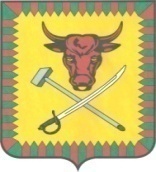 СОВЕТ МУНИЦИПАЛЬНОГО РАЙОНА«ЧИТИНСКИЙ РАЙОН»РЕШЕНИЕ  23.07.2019                                                                                                  № 104г. ЧитаОб утверждении «Положение о порядке представления и рассмотрения ежегодного отчета главы муниципального района «Читинский район» о результатах деятельности»На основании части 11.1 статьи 35 и части 5.1 статьи 36 Федерального закона от 06.10.2003 года № 131-ФЗ «Об общих принципах организации местного самоуправления в Российской Федерации», руководствуясь статей 24  Устава муниципального района «Читинский район», Совет муниципального района «Читинский район»РЕШИЛ:Утвердить Положение о порядке представления и рассмотрения ежегодного отчета главы муниципального района «Читинский район» о результатах деятельности согласно приложению № 1.Признать утратившим силу Решение Совета муниципального района «Читинский район» от 25 апреля 2012 года № 304«Об утверждении Положения о ежегодном отчете главы муниципального района «Читинский район» и главы администрации муниципального района «Читинский район» о результатах их деятельности и деятельности подведомственных им органов местного самоуправления муниципального района «Читинский район».Решение вступает в силу после его официального опубликования (обнародования).Контроль за исполнением настоящего решения возложить на  постоянную депутатскую комиссию  по Регламенту, вопросам  местного самоуправления, законности  и правопорядку. Глава муниципального района «Читинский район»                                                                  В.А. Захаров ПРИЛОЖЕНИЕ к решению Совета муниципального района «Читинский район» от  23.07.2019 № 104Положение о порядке представления и рассмотрения ежегодного отчета главы муниципального района «Читинский район» о результатах деятельностиОбщие положения1.1. Настоящее Положение разработано в соответствии с Федеральным законом от 6 октября 2003 года № 131-ФЗ «Об общих принципах организации местного самоуправления в Российской Федерации», Уставом муниципального района «Читинский район».1.2. Положение устанавливает порядок представления в Совет муниципального района «Читинский район» рассмотрения Советом муниципального района «Читинский район» и оформления результатов ежегодного отчета главымуниципального района «Читинский район» о результатах деятельности, в том числе о решении вопросов, поставленных Советом муниципального района «Читинский район» (далее – отчет главы муниципального образования)1.3. Рассмотрение и заслушивание ежегодного отчета Главы муниципального образования осуществляется на совместном открытом заседании Совета муниципального района «Читинский район» на которое приглашаются жители района, представители государственных органов власти и органов местного самоуправления поселений, входящих в состав муниципального района, руководители предприятий и учреждений, а также представители политических партий, общественных объединений и средств  массовой информации.2. Содержание и структура ежегодного отчета главы муниципального образования2.1. Ежегодный отчет главы муниципального образования должен включать в себя текстовую (описательную) часть, а также отчет о достигнутых значениях показателей в отчетном периоде. В качестве комментария к отчету могут быть приложены презентационные материалы, слайды, таблицы, мониторинговые исследования, иллюстрации и иные материалы.2.2. Текстовая (описательная) часть отчета главы муниципального образования включает следующие разделы:- Оценка социально-экономического положения в муниципальном образовании, положительная и отрицательная динамика: -социально - демографическая ситуация (численность постоянного населения, уровень рождаемости, смертности, структура занятости, уровень безработицы, доходы населения);- экономический потенциал (отраслевая структура экономики, бюджетообразующие предприятия показатели уровня и объемов производства, малый бизнес, инвестиции);- повышение инвестиционной привлекательности (инвестиционные проекты в сфере  сельского хозяйства, туризма в т.ч. с участием субьектов малого  бизнеса, благоустройство  территорий);- инженерная инфраструктура  ( ЖКК .благоустройство );- социальная инфраструктура  (образование , культура )- характеристика структуры местного бюджета, основные показатели его исполнения (уровень собственных доходов, потенциальные возможности увеличение доходной части бюджета);- ключевые проблемы  социально-экономического развития  муниципального образования.- основные цели и задачи, а также направление деятельности  администрации муниципального района «Читинский район» за отчетный период, вытекающие из перечня вопросов местного значения, отнесенных к компетенции  муниципального района «Читинский район», а также по решению отдельных государственных полномочий переданных муниципальному району  в установленном порядке и достигнутые по ним результаты. - деятельность главы муниципального района «Читинский район» по решению вопросов, поставленных перед главой представительным органом муниципального образования, достигнутые результаты.В основу  отчета должны быть положены ключевые показатели оценки эффективности деятельности органов местного самоуправления в соответствии с системой показателей, утвержденных Указом Президента Российской Федерации от 28.04.2008г. №607 «Об оценке эффективности деятельности органов местного самоуправления городских округов и муниципальных районов, а также результаты мониторинга реализации документов  стратегического планирования  муниципального района».- отчет об исполнении бюджета муниципального района «Читинский район»;- значение показателей прогноза социально-экономического развития муниципального района «Читинский район»;- значения показателей, планируемых в рамках программы  социально-экономического развития  муниципального района «Читинский район».3. Предоставление главой муниципального района «Читинский район» ежегодного отчета13.1. Отчет главы муниципального района «Читинский район» представляется в Совет муниципального района «Читинский район»  в месячный срок со дня истечения 12 месяцев с момента вступления в должность избранного главы муниципального образования.3.2. Отчет предоставляется в письменной форме на бумажном и электронном носителях.3.3. Непредставление отчета является основанием для неудовлетворительной оценки представительным органом деятельности главы муниципального района «Читинский район».Нарушение сроков предоставления отчета в сочетании с другими основаниями может служить основанием для неудовлетворительной оценки представительным органом деятельности главы муниципального района «Читинский район».4. Рассмотрение ежегодного отчета главы муниципального района «Читинский район»4.1. Заседание представительного органа муниципального образования по отчету главы муниципального района «Читинский район» проводится не позднее двух месяцев с даты его предоставления.4.2. Дата, место и время проведения заседания по отчету главы муниципального района «Читинский район» определяются распоряжением (решением) председателя представительного органа.4.3. Отчет главы муниципального района «Читинский район»  направляется во все комиссии представительного органа.  Комиссией представительного органа, ответственной за организацию рассмотрения отчета главы муниципального образования является постоянная комиссия по  Регламенту, вопросам местного самоуправления, законности и правопорядку. (далее – ответственная комиссия).4.4. По итогам рассмотрения отчета каждая комиссия составляет заключение, которое может включать вопросы к главе муниципального района «Читинский район» по содержанию отчета и (или) деятельности главы за отчетный период.Заключения направляются в ответственную комиссию.4.5. Ответственная комиссия обобщает поступившие от комиссий представительного органа вопросы и формирует перечень вопросов к главе муниципального района «Читинский район» по содержанию отчета и (или) деятельности главы за отчетный период. Ответственная комиссия направляет указанный перечень вопросов главе муниципального района «Читинский район» не позднее чем за 15 дней до дня проведения заседания по отчету главы муниципального района «Читинский район».4.6. При рассмотрении отчета представительный орган на своем заседании заслушивает главу муниципального района «Читинский район».После выступления главы муниципального района «Читинский район» депутаты вправе задавать вопросы, выступать.4.7. При оценке деятельности главы муниципального района «Читинский район» депутатам представительного органа необходимо руководствоваться:4.7.1. приоритетностью направлений деятельности главы муниципального района «Читинский район»;4.7.2. целесообразностью принятого решения, действия (бездействия) главы муниципального района «Читинский район».4.8. Вопросы рассмотрения отчета главы муниципального района «Читинский район», не урегулированные настоящим Положением, решаются в соответствии с Регламентом представительного органа муниципального образования.5.Решение представительного органа муниципального образования об отчете главы муниципального района «Читинский район»5.1. По результатам отчета главы муниципального района «Читинский район» представительный орган принимает решение.5.2. Решение представительного органа об отчете главы муниципального района «Читинский район» принимается открытым или тайным голосованием большинством голосов от установленной численности депутатов представительного органа муниципального образования.5.3. Решение представительного органа об отчете главы муниципального района «Читинский район» включает в себя:- удовлетворительную или неудовлетворительную оценку деятельности главы муниципального района «Читинский район». В случае неудовлетворительной оценки деятельности главы муниципального района «Читинский район» указываются причины, по которым деятельность главы оценена представительным органом неудовлетворительно;- вопросы, поставленные перед главой представительным органом муниципального района «Читинский район», на следующий отчетный период.5.4. Решение представительного органа муниципального образования о ежегодном отчете главы муниципального района «Читинский район» вступает в силу со дня его подписания и подлежит опубликованию (обнародованию) в течение 10 дней в наименование печатного издания. Одновременно с решением публикуется информация о размещении ежегодного отчета главы муниципального района «Читинский район».5.5. Ежегодный отчет главы муниципального района «Читинский район»в течение 10 дней со дня его рассмотрения представительным органом размещается на официальном сайте муниципального района «Читинский район».______________________________________________________________